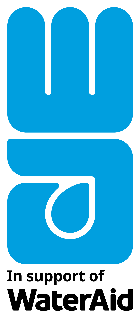 PRESS RELEASEFor Immediate Release[School name] raises £xx as it takes on WaterAid’s Pupil Pipeline challenge to help other schools around the worldA group of [insert right number] pupils from [insert school name] swapped their school books for water beakers [or alternative material] to take on the Pupil Pipeline challenge [last week] and raise money for international charity WaterAid. The educational challenge saw the pupils working together to pass 10 litres of water over 50 metres by spilling as little as possible along a long ‘pipeline’ formed across the [school / playground / other location]. The pipeline was constructed from [enter material].The school raised a total of [£XXX] for WaterAid by [mode of fundraising], helping to bring clean water, decent toilets and good hygiene to communities around the world. [Teacher’s name] said: “Often children take clean water for granted, so the Pupil Pipeline was a great way to teach them about the millions of people around the world who are not lucky enough to have this vital resource at the turn of the tap. 

“Everyone really enjoyed the challenge of working together to get the water from [insert location] to [insert location] and were proud of raising [£XX] for WaterAid’s lifesaving work. The resource pack provided us with useful educational resources as well as some fundraising ideas which helped make the challenge even more enjoyable.”[Child’s name, age] said: “[Insert quote – what did they enjoy about the activity? What did they learn about children who don’t have access to water? What do they hope the money will achieve?]”The money raised from the pupils’ efforts will help students like 12-year-old Tirusew from Finote Selam, Ethiopia who has no access to water at school. Tirusew said:“We collect water from a river that is very far and takes us about 30 minutes. If we had water, we could look after our hygiene, clean our classrooms, wash ourselves and most of all drink it.”Felicity de Ste Croix, Communities and Volunteering Manager, said:“We are so grateful to the school for getting involved in the Pupil Pipeline challenge. One in three schools around the world has no clean water. With the money raised, they are helping to get clean water to communities who need it most and are enabling them to unlock their potential, break free from poverty, and change their lives for good.” To find out more about the challenge, please visit www.wateraid.org/uk/pupilpipelineENDSFor more information, please contact [insert contact] at [email address] or [phone number].For enquiries about WaterAid, please contact pressoffice@wateraid.orgNotes to Editors: WaterAid WaterAid is working to make clean water, decent toilets and good hygiene normal for everyone, everywhere within a generation. The international not-for-profit organisation works in 28 countries to change the lives of the poorest and most marginalised people. Since 1981, WaterAid has reached 28 million people with clean water and nearly 29 million people with decent toilets. For more information, visit our website wateraid.org/uk, follow us on Twitter @WaterAidUK, @WaterAid or @WaterAidPress, or find us on Facebook, LinkedIn or Instagram. 771 million people in the world – one in ten – do not have clean water close to home.[1] 1.7 billion people in the world – more than one in five – do not have a decent toilet of their own.[2] Around 290,000 children under five die every year from diarrhoeal diseases caused by poor water and sanitation. That's more than 800 children a day, or one child every two minutes.[3] Every £1 invested in water and toilets returns an average of £4 in increased productivity.[4] Just £15 can provide one person with clean water.[5] 